From: VARAM <pasts@varam.gov.lv> 
Sent: trešdiena, 2022. gada 5. janvāris 14:25
To: Evita Vamža <evita.vamza@fm.gov.lv>; Zane Logina <zane.logina@fm.gov.lv>; Pasts <Pasts@fm.gov.lv>
Cc: Svetlana Sergejeva <Svetlana.Sergejeva@varam.gov.lv>; Evija Bistere <Evija.Bistere@varam.gov.lv>; Agnese Marnauza <Agnese.Marnauza@varam.gov.lv>; Ieva Kuzmina <Ieva.Kuzmina@varam.gov.lv>; Laura Lazdiņa <laura.lazdina@varam.gov.lv>; Dana Prižavoite <Dana.Prizavoite@varam.gov.lv>; Jevgēnija Butņicka <Jevgenija.Butnicka@varam.gov.lv>; Dace Granta <Dace.Granta@varam.gov.lv>; Lelda Kalniņa <Lelda.Kalnina@varam.gov.lv>; Mārtiņš Vērdiņš <Martins.Verdins@varam.gov.lv>; Anita Veikina <Anita.Veikina@varam.gov.lv>; Inese Čerpakovska <Inese.Cerpakovska@varam.gov.lv>
Subject: FW: Likumprojekts (VSS – 754)Reģistrācijas numurs:4-4/91Reģistrācijas datums:05.01.2022Labdien!Vides aizsardzības un reģionālās attīstības ministrija (turpmāk – VARAM) ir izskatījusi precizēto Finanšu ministrijas sagatavoto likumprojektu “Eiropas Savienības fondu 2021. – 2027. gada plānošanas perioda vadības likums” (turpmāk – likumprojekts) un  to pavadošos dokumentus, kas precizēti atbilstoši izteiktajiem iebildumiem un priekšlikumiem. VARAM informē, ka atbalsta precizētā likumprojekta  un to pavadošo dokumentu tālāku virzību bez iebildumiem. Vienlaikus izsakām šādu priekšlikumu par likumprojekta protokollēmuma 3.punktu.  Ņemot vērā, ka šobrīd atbildīgās iestādes tikai uzsāk gatavošanos Eiropas Savienības fondu 2021-2027.gada plānošanas perioda investīciju ieviešanai un  specifiskā atbalsta mērķu īstenošanas nosacījumu izveidei, nav iespējams pašlaik apzināt visas projekta īstenošanai nepieciešamās izmaksas.  Tādēļ, lai neradītu situāciju, kad, projekta īstenošanai būtiska un pamatota iemesla gadījumā, nav iespējams projektam noteikt arī neattiecināmo izmaksu sadaļu, aicinām likumprojekta protokollēmuma 3.punktā paredzēt arī izņēmumu šādā redakcijā:“3.Noteikt, ka nozares ministrijas specifiskā atbalsta mērķa plānošanas vai īstenošanas posmā, tai skaitā veicot grozījumus specifiskā atbalsta mērķa īstenošanas kārtībā vai slēdzot līgumu par Eiropas Savienības fonda projekta īstenošanu, neplāno un neiekļauj neattiecināmās izmaksas, tas ir, tādas izmaksas, kas nav paredzētas saskaņā ar specifiskā atbalsta mērķa īstenošanas nosacījumiem vai pārsniedz pieejamo attiecināmo finansējumu, izņemot īpaši pamatotos gadījumos ar atsevišķu Ministra kabineta lēmumu. Nepieciešamības gadījumā, attiecīgā nozares ministrija sagatavo un noteiktā kārtībā iesniedz pamatotu priekšlikumu Ministru kabinetam lēmuma pieņemšanai.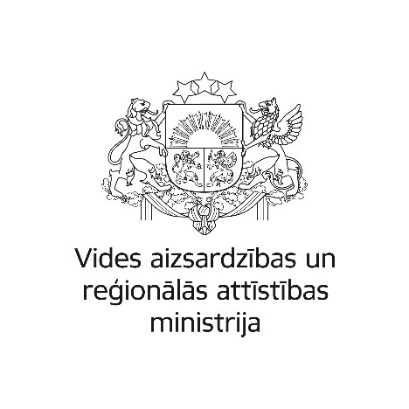 Agnese MarnauzaInvestīciju politikas departamenta direktora vietniece klimata, valsts budžeta un vides investīciju jautājumos 66016713agnese.marnauza@varam.gov.lvwww.varam.gov.lv